30min Inequalities Nugget 1Question 1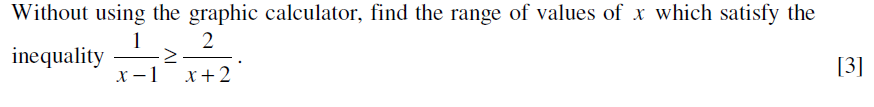 Question 2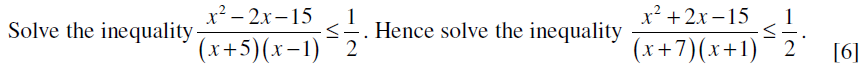 Question 3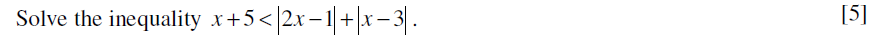 